Linux云计算学制：5个月   时间：2020年1月份  地址：北京   费用：21800从我们的手机系统安卓，到网站服务器，包括平板电脑，电视机，路由器等等随处可见Linux的身影，在网络服务器领域，Linux更是叱咤风云，一枝独秀，云计算相比企业自己部署服务器环境，能提供和管理的资源更廉价成本更低，而且还有更大的灵活性和可伸缩性，便于轻松的扩展带宽和计算资源，在国外，云计算已经非常流行，而Linux云计算运维工程师更是成为时下热门的职业，精通云计算架构和维护的人才变得炙手可热，还在等什么，Linux定能不负所选。学习时长：5个月课程内容：第一阶段：网络基础第二阶段：Linux基础第三阶段：Linux运维自动化第四阶段：数据库运维管理第五阶段：企业级云架构管理与综合实战（PaaS+IaaS）第六阶段：就业指导课程特色：三分理论+七分实战，学完之后相当于拥有2年的实战工作经验。八大福利制度：免费食宿、免息贷款、就业服务、个人培训损失险、免费试学、交通补助、网课赠送、免费重修。报读条件：     大专以上学历均可报读。证书：  学员修完所有课时可获得结课证书。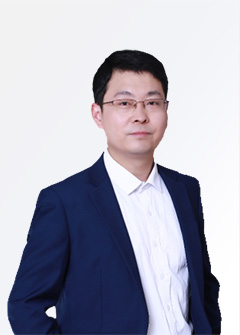 李老师优就业Linux云计算研究院院长原IBM中国系统与科技研发中心研发工程师北京大学软件工程专业硕士。曾任职于IBM中国系统与科技研发中心、惠普(中 国)、中国科学院曙光研发中心等知名机构，一直从事企业级云计算研发工作。 曾参与研发中国移动一级业务支撑系统、ELK日志采集分析系统以及国内大型电 子商务系统云计算平台等。拥有众多大型企业级项目实践经验。主要科研成果：从业期间发表了多篇软件专利技术：《一种用于云计算环境中的动态资源调度实现技术》《一种用于云计算环境中的基于OSGi技术的工作流框架设计》《一种用于云计算环境中的基于工作流技术的虚拟机管理方法》。并参与合作翻译海外权威著作《OSGi与Equinox创建高度模块化的Java系统》《OSGi实战》等专业书籍。报名回执表企业名称企业名称企业名称联系人信息联系人信息联系人信息联系人信息联系人信息联系人信息联系人信息联系人信息联系人信息联系人信息联系人信息联系人信息联系人信息姓名手机手机电话邮箱职位微信微信传真身份证号参会学员名单参会学员名单参会学员名单参会学员名单参会学员名单参会学员名单参会学员名单参会学员名单参会学员名单参会学员名单参会学员名单参会学员名单参会学员名单姓名性别职务职务电话电话手机手机手机微信邮箱邮箱身份证号说明1、收到报名表后 发放报名确认函，缴纳学费1、收到报名表后 发放报名确认函，缴纳学费1、收到报名表后 发放报名确认函，缴纳学费1、收到报名表后 发放报名确认函，缴纳学费1、收到报名表后 发放报名确认函，缴纳学费1、收到报名表后 发放报名确认函，缴纳学费1、收到报名表后 发放报名确认函，缴纳学费1、收到报名表后 发放报名确认函，缴纳学费1、收到报名表后 发放报名确认函，缴纳学费1、收到报名表后 发放报名确认函，缴纳学费1、收到报名表后 发放报名确认函，缴纳学费1、收到报名表后 发放报名确认函，缴纳学费说明2、收到学费后 安排座位（按交费先后顺序排列）、发送报名确认函。2、收到学费后 安排座位（按交费先后顺序排列）、发送报名确认函。2、收到学费后 安排座位（按交费先后顺序排列）、发送报名确认函。2、收到学费后 安排座位（按交费先后顺序排列）、发送报名确认函。2、收到学费后 安排座位（按交费先后顺序排列）、发送报名确认函。2、收到学费后 安排座位（按交费先后顺序排列）、发送报名确认函。2、收到学费后 安排座位（按交费先后顺序排列）、发送报名确认函。2、收到学费后 安排座位（按交费先后顺序排列）、发送报名确认函。2、收到学费后 安排座位（按交费先后顺序排列）、发送报名确认函。2、收到学费后 安排座位（按交费先后顺序排列）、发送报名确认函。2、收到学费后 安排座位（按交费先后顺序排列）、发送报名确认函。2、收到学费后 安排座位（按交费先后顺序排列）、发送报名确认函。备注：报名回执填好后发送至邮箱    。教务组会在收到报名回执的1-2天内发送报名确认函。详细咨询：备注：报名回执填好后发送至邮箱    。教务组会在收到报名回执的1-2天内发送报名确认函。详细咨询：备注：报名回执填好后发送至邮箱    。教务组会在收到报名回执的1-2天内发送报名确认函。详细咨询：备注：报名回执填好后发送至邮箱    。教务组会在收到报名回执的1-2天内发送报名确认函。详细咨询：备注：报名回执填好后发送至邮箱    。教务组会在收到报名回执的1-2天内发送报名确认函。详细咨询：备注：报名回执填好后发送至邮箱    。教务组会在收到报名回执的1-2天内发送报名确认函。详细咨询：备注：报名回执填好后发送至邮箱    。教务组会在收到报名回执的1-2天内发送报名确认函。详细咨询：备注：报名回执填好后发送至邮箱    。教务组会在收到报名回执的1-2天内发送报名确认函。详细咨询：备注：报名回执填好后发送至邮箱    。教务组会在收到报名回执的1-2天内发送报名确认函。详细咨询：备注：报名回执填好后发送至邮箱    。教务组会在收到报名回执的1-2天内发送报名确认函。详细咨询：备注：报名回执填好后发送至邮箱    。教务组会在收到报名回执的1-2天内发送报名确认函。详细咨询：备注：报名回执填好后发送至邮箱    。教务组会在收到报名回执的1-2天内发送报名确认函。详细咨询：备注：报名回执填好后发送至邮箱    。教务组会在收到报名回执的1-2天内发送报名确认函。详细咨询：